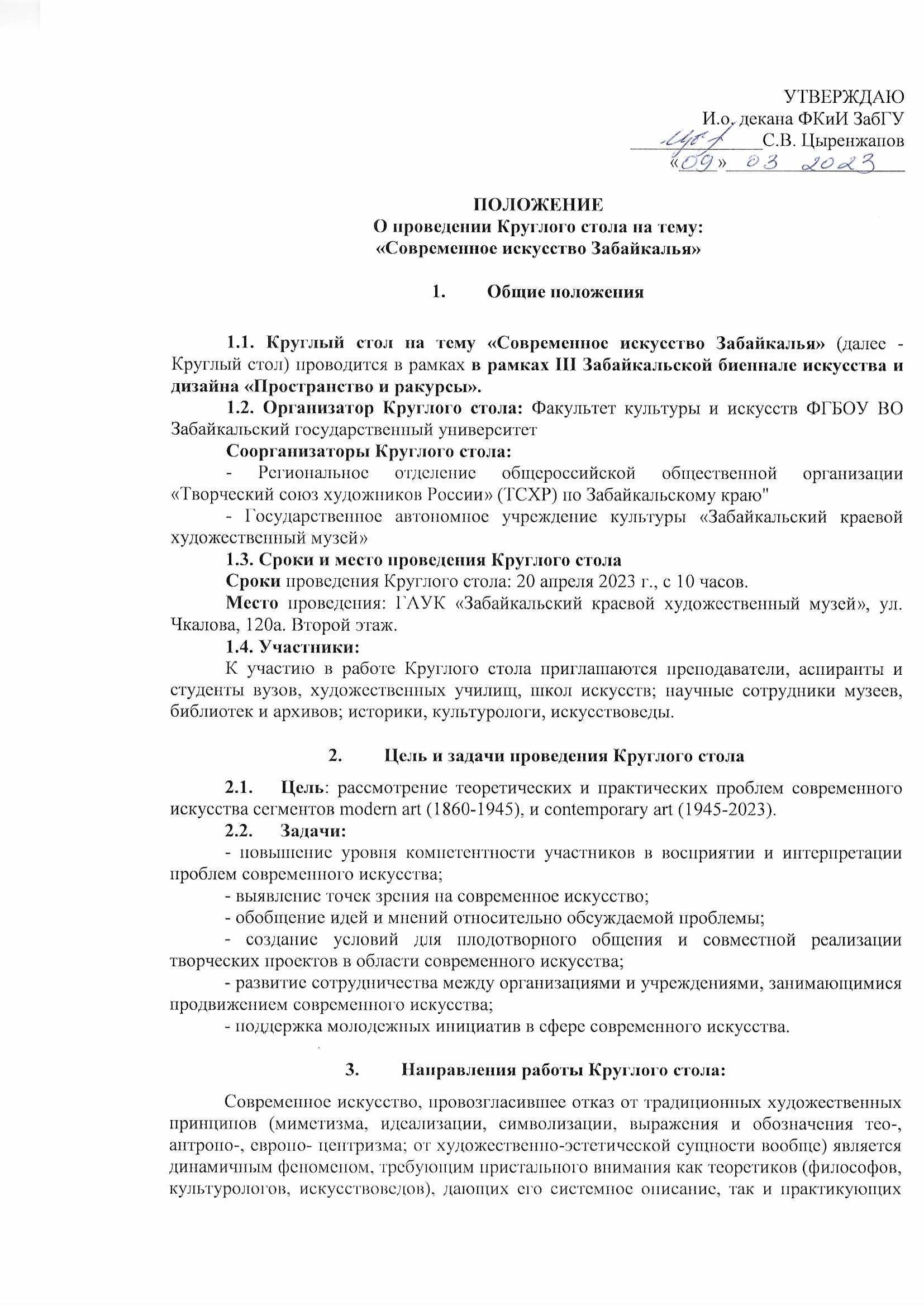 ПОЛОЖЕНИЕО проведении Круглого стола на тему:«Современное искусство Забайкалья» Общие положения1.1. Круглый стол на тему «Современное искусство Забайкалья» (далее - Круглый стол) проводится в рамках в рамках III Забайкальской биеннале искусства и дизайна «Пространство и ракурсы».1.2. Организатор Круглого стола: Факультет культуры и искусств ФГБОУ ВО Забайкальский государственный университетСоорганизаторы Круглого стола:- Региональное отделение общероссийской общественной организации «Творческий союз художников России» (ТСХР) по Забайкальскому краю"- Государственное автономное учреждение культуры «Забайкальский краевой художественный музей»1.3. Сроки и место проведения Круглого столаСроки проведения Круглого стола: 20 апреля 2023 г., с 10 часов.Место проведения: ГАУК «Забайкальский краевой художественный музей», ул. Чкалова, 120а. Второй этаж. 1.4. Участники: К участию в работе Круглого стола приглашаются преподаватели, аспиранты и студенты вузов, художественных училищ, школ искусств; научные сотрудники музеев, библиотек и архивов; историки, культурологи, искусствоведы.Цель и задачи проведения Круглого столаЦель: рассмотрение теоретических и практических проблем современного искусства сегментов modern art (1860-1945), и contemporary art (1945-2023).Задачи: - повышение уровня компетентности участников в восприятии и интерпретации проблем современного искусства;- выявление точек зрения на современное искусство;- обобщение идей и мнений относительно обсуждаемой проблемы;- создание условий для плодотворного общения и совместной реализации творческих проектов в области современного искусства;- развитие сотрудничества между организациями и учреждениями, занимающимися продвижением современного искусства;- поддержка молодежных инициатив в сфере современного искусства.Направления работы Круглого стола:Современное искусство, провозгласившее отказ от традиционных художественных принципов (миметизма, идеализации, символизации, выражения и обозначения тео-, антропо-, европо- центризма; от художественно-эстетической сущности вообще) является динамичным феноменом, требующим пристального внимания как теоретиков (философов, культурологов, искусствоведов), дающих его системное описание, так и практикующих художников, предлагающих новые приемы и средства, выходящие за рамки классического эстетического опыта. Для обсуждения в ходе Круглого стола предлагаются следующие тематические направления:- Взаимодействие традиционных и инновационных технологий и жанров в современном искусстве. - Особенности формообразования и создания художественных образов в современном искусстве, в том числе нефигуративном. - Трансформация системы ценностей современного искусства. - Открытость, фрагментарность, нелинейность, мозаичность и другие особенности визуальной художественной культуры начала XXI века - Прогнозирование тенденций развития художественной культуры. - Современные тенденции в музыке, театре, и других динамических и синтетических видах искусства. - Динамические арт-проекты современного искусства (акции, перформансы, хэппенинги и т.д.)- Проблемы самоидентификации современного художника. - Рыночные реалии современного искусства. - Nft (Non-fungible token): современные тенденции авторского права.  - Достижения и неудачи компьютерных технологий в современном искусстве. CG (компьютерная графика), дигитальный энвайронмент компьютерных сетей, нейросети, генеративное искусство, техноискусство, science-art.- Стимпанк, формикапанк, ретрокиберпанк.- Новое визуальное пространство и особенности создания современной выставочной атмосферы арт-пространств и художественных экспозиций.- Стилистика современного искусства с точки зрения эстетических, герменевтических и детерминационных подходов и новейшая история искусств.- Современное искусство Забайкалья – безнадежный провинциализм или творческий синтез лучших этнических и стилистических тенденций? - Многообразие стилей современного искусства Забайкалья: этнофэнтези, этноромантизм, ретросимволизм, мифопоэтика, неоэклектика, романтический идеализм, магический реализм, критический модернизм и др. 4. Порядок и формы проведения Круглого стола 4.1. Круглый стол проводится в очно-заочной форме. Предполагаются следующие формы участия:- очная – выступление с докладом (7 минут); - заочная –доклад, видеопрезентация (7 минут);Для участия в работе Круглого стола необходимо прислать заявку на участие (Приложение №1), а также текст выступления в программе MS Word и презентацию, выполненную в программе MS PowerPoint, на электронный адрес ivanovayuv@gmail.com с пометкой «Круглый стол» до 18 апреля 2023 г. включительно. Выступление может быть оформлено в виде научной статьи с последующей публикацией в сборнике материалов Круглого стола. Если статья написана в соавторстве, то заявка заполняется на каждого соавтора. Информирование участников о регистрации заявки и доклада осуществляется индивидуально по электронным адресам или телефонам, указанным в заявках участников.4.2. Проезд и питание участников производится за счет направляющей стороны.4.3. Оргвзнос для участников не предусмотрен.5. Требования к оформлению статейСм. Приложение 2. 6. Итоги Круглого стола8.1. Планируется принять резолюцию Круглого стола и опубликовать электронный сборник статей. Опубликованные материалы будут размещены в РИНЦ. 8.2. Подведение итоговПодведение итогов работы Круглого стола проходит на итоговом пленарном заседании с принятием резолюции. Всем участникам вручаются сертификаты.7. Координаторы Круглого столаТелефоны для справок:8 924 2744353 Иванова Юлия Валентиновна, доктор философских наук, профессор Факультета культуры и искусств Забайкальского государственного университета, член ТСХР (модератор).8 (3022) 355401 – научный отдел ЗКХМ (Ляшенко Екатерина Сергеевна, кандидат культурологии, заместитель директора по научно-просветительской деятельности Забайкальского краевого художественного музея, член ТСХР)Приложение 1. Форма заявкиЗАЯВКА ДЛЯ УЧАСТИЯ (заполняется на каждого соавтора отдельно)Приложение 2.Требования к оформлению статейСтруктура статьи, представляемой в оргкомитет Круглого столаВесь текст набирается в программе MS Word. Шрифт 14 через 1,5 интервала без выделения жирным шрифтом. Курсив допускается1. «ШАПКА» СТАТЬИ1. Код УДК (выравнивание по левому краю).2. Имя, отчество, фамилия автора полностью (не инициалы). Количество соавторов в статье может быть не более 2. (выравнивание по правому краю).3. Учёная степень, ученое звание (при наличии). (выравнивание по правому краю).4. Место работы (учёбы), город, страна (выравнивание по правому краю).5. Название статьи строчными буквами (не заглавными). (выравнивание по центру)6. Аннотация: до 50 слов. Текст аннотации должен включать основные результаты статьи. Слово «аннотация» не пишется. Аннотация не должна содержать каких-либо ссылок (курсив, выравнивание по ширине).7. Ключевые слова или словосочетания (5–7 терминов/понятий), отделяются друг от друга запятой (курсив, выравнивание по ширине, например: Ключевые слова: иллюстрации, оригинал-макет, стиль, шрифт.)8. Источники финансирования статьи (при их наличии) (обычный шрифт).Пункты 2-7 приводятся в начале статьи – сначала все на русском, потом все на английском языках. 2. ОСНОВНОЙ ТЕКСТ СТАТЬИСтатья должна представлять собой хорошо структурированный научный текст с указанием актуальности, методов исследования, научной обоснованности, научной новизны и выводов. Объем основного текста статьи – до 5 страниц (10000 знаков с пробелами). Статья должна иметь внутритекстовые ссылки на цитируемые источники. Ссылки приводятся в квадратных скобках с указанием порядкового номера в списке литературы и страницы, например [1, с. 25]. Несколько источников отделяются друг от друга точкой с запятой, например [1; 3; 4].Желательно, чтобы список литературы включал не более 5 источников. Литература на иностранных языках должна следовать за литературой на русском языке.Список литературы оформляется согласно ГОСТу Р 7.0.5-2008. Выходные данные: город, издательство, год, том, страницы.Объём цитирования в статье должен составлять не более 20 % от общего объёма статьи. Статьи проверяются в системе антиплагиат. Процент авторского текста – не менее 75. Авторы несут полную ответственность за ссылочный аппарат, подбор и изложение фактов, представленных в статье.3. ТЕХНИЧЕСКИЕ ПАРАМЕТРЫ СТАТЬИРабочие языки: русский и английский.Общие требования: формат – А4, ориентация – книжная.Параметры страницы: верхнее и нижнее – 2 см; левое и правое – 2,5 см. Шрифт – Times New Roman, кегль – 14, интервал – 1,5 строки. Отступ первой строки – 1,25 см. Текст – без переносов, выравнивание основного текста статьи – по ширине.При наличии в статье текста на других языках необходимо продублировать статью в формате PDF.Таблицы оформляются в формате Word, должны быть озаглавлены и иметь сквозную нумерацию в пределах статьи, обозначаемую арабскими цифрами, например таблица 1. В тексте ссылки нужно писать сокращённо, например табл. 1. Слова в таблицах следует писать полностью, переносы должны быть расставлены верно. В ячейке таблицы в конце предложения точка не ставится.Рисунки оформляются только в чёрно-белом варианте (графики, диаграммы – формат Excel, схемы, карты, фотографии), приводятся со сквозной нумерацией (арабскими цифрами) и обозначаются сокращённо, например рис. 1. Представляются в формате *.jpg или *.tif, разрешение – не менее 300 dpi (точек на дюйм) отдельными файлами с указанием порядкового номера, фамилии автора(-ов) и названия статьи. Размер рисунка – не больше 170 × 240 мм. Все детали рисунка при его уменьшении должны хорошо различаться. Общий объём рисунков не должен превышать 20% объёма статьи.Материалы, не соответствующие предъявленным требованиям, к рассмотрению не принимаются.Пакет документов, необходимый для опубликования материалов, отправляется по электронной почте Ивановой Юлии Валентиновне: ivanovayuv@gmail.com до 18 апреля 2023 г.ФамилияИмя Отчество Должность, учёная степень, учёное звание (при наличии)Место работы (учёбы) – полное название учреждения, городE-mail для перепискиТелефонНазвание докладаСоавторы ФИО